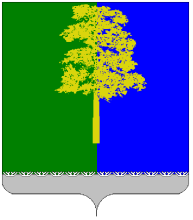 ХАНТЫ-МАНСИЙСКИЙ АВТОНОМНЫЙ ОКРУГ – ЮГРАДУМА КОНДИНСКОГО РАЙОНАРЕШЕНИЕО внесении изменений в Положение об управлении жилищно-коммунального хозяйства  администрации Кондинского района	В соответствии со статьей 15, статьей 41 Федерального закона  от 06 октября 2003 года № 131-ФЗ «Об общих принципах организации местного самоуправления в Российской Федерации», статьей 6, статьей 26 Устава Кондинского района, на основании решения Думы Кондинского района от 22 октября 2014 года № 496 «Об утверждении структуры администрации Кондинского района», Дума Кондинского района решила:1. Внести в решение Думы Кондинского района Ханты-Мансийского автономного округа от 17 мая 2016 года «Об утверждении Положения об управлении жилищно-коммунального хозяйства администрации Кондинского района» № 120 изменение, дополнив статью 2 «Основные цели управления» пунктом 4 следующего содержания: «Участие в решении задач по профилактике террористических проявлений, минимизации и ликвидации их последствий».2. Настоящее решение вступает в силу после его подписания.3. Контроль за выполнением настоящего решения возложить на председателя Думы Кондинского района Ю.В. Гришаева и главу Кондинского района А.В. Дубовика в соответствии с их компетенцией.Председатель Думы Кондинского района                                      Ю.В. Гришаев Исполняющий обязанности главыКондинского района                                                                      А.А. Яковлевпгт. Междуреченский26 апреля  2018 года№ 406